NOM  PRENOM :………………………	Première professionnelle		bac pro gestion administrationECONOMIELa politique commerciale de l’entrepriseQuelles sont les composantes de la politique commerciale (les 4P) et quel est son objectif ?………………………………………………………………………………………….………………………………………………………………………………………………………………………………………………………………………………………………………………………………………………………………………………………………………………...…………………………………………………………………………………………………………………………………………………………………………………………………………………………………………………………………………………………………….………………………………………………………………………………………………………………………………………….……………………………………………………………………………………………………………………………………………………….…………………………………………………Quels sont les autres noms de la politique commerciale ?………………………………………………………………………………………………………………………………………………………………………………………………………………………………………………………………………………………………En utilisant le document 1, nommez les éléments qui permettent d’identifier un produit.Document 1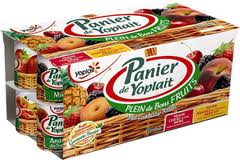 ………………………………………………………………………………………………………………………………………………………………………………………………………………………………………………………………………………………………………………………………………………………………………………………………………………………………………………Complétez le document 2.Document 2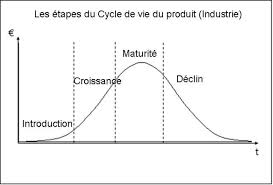 L’assortiment proposé par l’entreprise PICARD est-il large ou étroit ? (justifiez votre réponse)………………………………………………………………………………………………………………………………………………………………………………………………………………………………………………………………………………………………L’assortiment proposé par l’entreprise PICARD est-il profond ou superficiel ? (justifiez votre réponse)……………………………………………………………………………………………………………………………………………………………………………………………………………………………………………………………………………………………Etudiez le document 3 et répondez aux questions ci-dessous :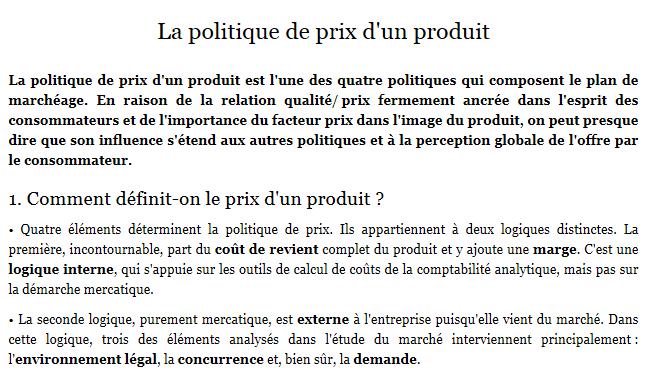 Quels sont les quatre éléments à prendre en compte pour fixer le prix d’un produit ?………………………………………………………………………………………………………………………………………………………………………………………………………………………………………………………………………………………………Comment s’appelle un prix fixé à 99.90 € ? Quel est l’intérêt de fixer ce prix ?………………………………………………………………………………………………………………………………………………………………………………………………………………………………………………………………………………………………………………………………………………………………………………………………………………………………………………Qu’est-ce qu’un prix d’écrémage ? Qu’est-ce qu’un prix de pénétration ?-………………………………………………………………………………………………………………………………………………………………………………………………………………………………………………………………………………………………-………………………………………………………………………………………………………………………………………………………………………………………………………………………………………………………………………………………………7. Complétez le document ci-dessous :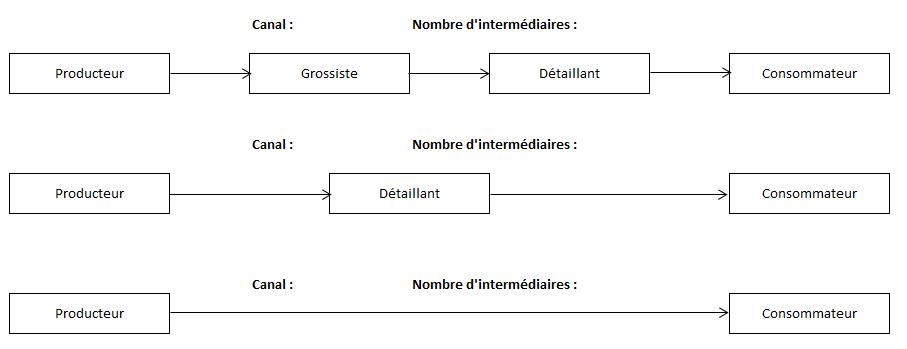 8. Citez les 5 principales techniques de communication pour vendre ses produits (donnez un exemple pour chaque technique):-………………………………………………………………………………………………………………………………………………-………………………………………………………………………………………………………………………………………………-………………………………………………………………………………………………………………………………………………-………………………………………………………………………………………………………………………………………………-………………………………………………………………………………………………………………………………………………9. Etudiez les logos ci-dessous, puis répondez aux questions:NOTEOBSERVATIONSEtudiez le document et répondez aux questions ci-dessous :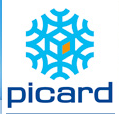 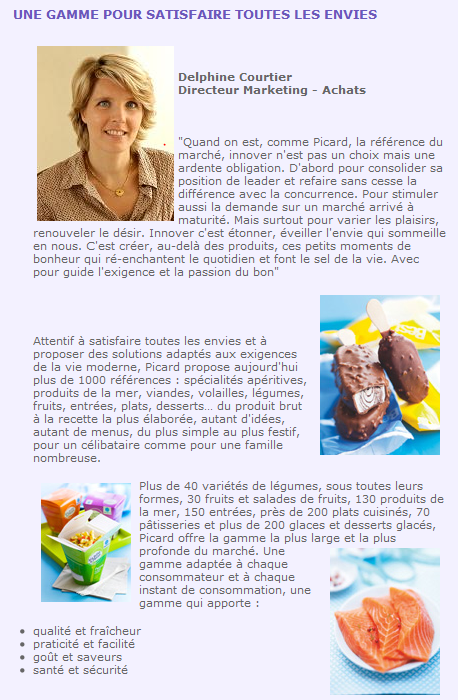 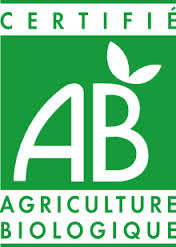 Quelle est la particularité de ce logo ?………………………………………………………………………………………………………………………………………………………………………………………………………………………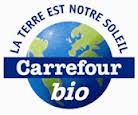 Ce logo est-il un label officiel ? Expliquez les raisons pour lesquelles Carrefour a mis en place ce logo.………………………………………………………………………………………………………………………………………………………………………………………………………………………